様式第9号（第17条関係）　協定の成立年月日　　　　　　年　　　月　　　日　協定の当事者（労働者の過半数を代表する者の場合）の選出方法（　　　　　　　　　　　　　　　　　　　　　　　　　　　　　）　　　　　　　　　　　年　　　月　　　日　　　　　　　　　　　労働基準監督署長殿記載心得１　「業務の種類」の欄には、時間外労働又は休日労働をさせる必要のある業務を具体的に記入し、労働基準法第36条第１項ただし書の健康上特に有害な業務について協定をした場合には、当該業務を他の業務と区別して記入すること。２　「延長することができる時間」の欄の記入に当たつては、次のとおりとすること。　(1)　「１日」の欄には、労働基準法第32条から第32条の５まで又は第40条の規定により労働させることができる最長の労働時間を超えて延長することができる時間であつて、１日についての限度となる時間を記入すること。　(2)　「１日を超える一定の期間（起算日）」の欄には、労働基準法第32条から第32条の５まで又は第40条の規定により労働させることができる最長の労働時間を超えて延長することができる時間であつて、同法第36条第１項の協定で定められた１日を超え３箇月以内の期間及び１年間についての延長することができる時間の限度に関して、その上欄に当該協定で定められたすべての期間を記入し、当該期間の起算日を括弧書きし、その下欄に、当該期間に応じ、それぞれ当該期間についての限度となる時間を記入すること。３　②の欄は、労働基準法第32条の４の規定による労働時間により労働する労働者（対象期間が３箇月を超える変形労働時間制により労働する者に限る。）について記入すること。４　「労働させることができる休日並びに始業及び終業の時刻」の欄には、労働基準法第35条の規定による休日であつて労働させることができる日並びに当該休日の労働の始業及び終業の時刻を記入すること。５　「期間」の欄には、時間外労働又は休日労働をさせることができる日の属する期間を記入すること。時間外労働休日労働　に関する協定届事　業　の　種　類事　業　の　種　類事　業　の　名　称事　業　の　名　称事　業　の　名　称事　業　の　所　在　地（電話番号）事　業　の　所　在　地（電話番号）事　業　の　所　在　地（電話番号）事　業　の　所　在　地（電話番号）事　業　の　所　在　地（電話番号）時間外労働をさせる必要のある具体的事由時間外労働をさせる必要のある具体的事由業務の種類労働者数（満18歳以上の者）所定労働時間延長することができる時間延長することができる時間延長することができる時間期間時間外労働をさせる必要のある具体的事由時間外労働をさせる必要のある具体的事由業務の種類労働者数（満18歳以上の者）所定労働時間１日（１日を超える一定の期間起算日）（１日を超える一定の期間起算日）期間時間外労働をさせる必要のある具体的事由時間外労働をさせる必要のある具体的事由業務の種類労働者数（満18歳以上の者）所定労働時間１日（　　　）（　　　）期間①　下記②に該当しない労働者①　下記②に該当しない労働者①　下記②に該当しない労働者②　１年単位の変形労働時間制により　労働する労働者②　１年単位の変形労働時間制により　労働する労働者②　１年単位の変形労働時間制により　労働する労働者②　１年単位の変形労働時間制により　労働する労働者休日労働をさせる必要のある具体的事由休日労働をさせる必要のある具体的事由休日労働をさせる必要のある具体的事由業務の種類労働者数（満18歳以上の者）所定休日労働させることができる休日並びに始業及び終業の時刻労働させることができる休日並びに始業及び終業の時刻労働させることができる休日並びに始業及び終業の時刻期間　協定の当事者である労働組合の名称又は労働者の過半数を代表する者の職名氏名　　　　　　　　　　　　　　　　　　　　　　　　　　　　　　使用者職名氏名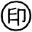 社会保険労務士記載欄社会保険労務士記載欄社会保険労務士記載欄作成年月日・提出代行者，事務代理者の表示・名称作成年月日・提出代行者，事務代理者の表示・名称電話番号